                                                                          Tony Wu, Principal                                                                                                                                                       		                                                                                                                                                                                                                        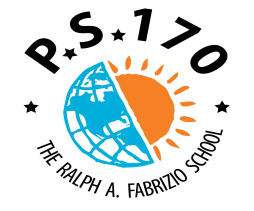 Dianne Gounardes, Assistant Principal                                                                                                                                                                                                                                               Dana Parentini, Assistant Principal                                                                                                                                                                                                                                                                                     Therese Mulkerrins, Dean                                                                                                                                                                                                                                                                                                                                                                                                                                                                                                                                                                                                                                                                 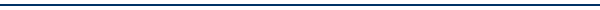 7109 6th Avenue    Brooklyn, NY 11209     Tel. 718-748-0333     Fax 718-921-6351    www.PS170.comGrado K IXL / Go Math! alineación

Se adjunta un calendario de estimulación para el currículo de matemáticas de su hijo para el año. Las fechas son flexibles y deben utilizarse como guía para lo que su hijo está aprendiendo en la escuela. La tercera columna tiene la Habilidad IXL alineado enumerado para cada capítulo. Esta hoja le ayudará a elegir las actividades apropiadas para su hijo para completar en la página web IXL. Por favor, haga practicar a su hijo en matemáticas IXL todos los días y tratar de cubrir todas las habilidades!

Cómo encontrar el nivel correcto en IXL según el calendario de estimulación:

1. Ir al sitio web IXL (www.ixl.com)
2. Entrar con nombre de usuario y la contraseña de su hijo
3. Haga clic en la pestaña en la parte izquierda de grado de su hijo.
4. Haga clic en un enlace que se corresponde con el IXL Skill/Standard que su hijo está trabajando en la escuela (por ejemplo: B.3)
5. Comience asignación prácticaGo Math! ChapterDurationIXL SkillsChapter 1 October 7 - October 28A.1, A.3, B.1, B.3, B.4, C.6, C.7,Chapter 2 October - 28- November 8G.1, G.2, G.3, G.4Chapter 3 November 12 - November 27C.1, C.2, C.3, C.4, C.5, C.13, C.15Chapter 4 December 2 - December 17C.1, C.2, C.3, C.4, C.5, C.13, C.15, G.5Chapter 5 December 18- January 21I.1, I.2, I.3, I.4, I.5, I.6, I.7, I.8, I.9, I.10,Chapter 6 January 22 - February 5J.1, J.2, J.3, J.4, J.5, J.6, J.7, J.8Chapter 7February 6- March 4D.1, D.2, D.3, D.4, D.5, D.10, D.12, D.14, D.15, D.16Chapter 8 March 5 - March 19E.1, E.2, E.3, F.3Chapter 9 March 20 - April 11S.1, S.2, S.3Chapter 10 April 23 - May 9S.4, S.5, S.6, S.7, S.9, S.10Chapter 11 May 12 - May 30Q.1, Q.2, Q.3, Q.4, Q.5Chapter 12 June 2 - June 23G.3, G.4, N.1, N.2, N.3, N.4, N.5, N.6, N.7, O.1, O.2